Angličtina úkoly zašlete do 14.6.Uč. str. 55 LET´S INTRODUCE THE ABCs – Pojďme si představit abeceduZopakujte si abecedu s říkankou – na konci řekněte místo zí zed (tak se vyslovuje Z v britské angličtině, kterou se učíme my)https://www.youtube.com/watch?v=aEYcmNhz7Uc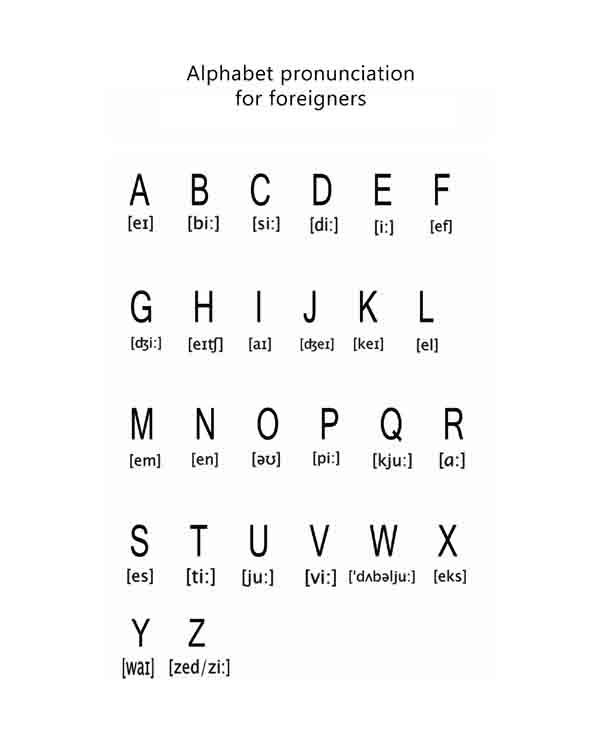 Na tomto PL je výslovnost jednotlivých písmenek.Posílám Vám pracovní list na abecedu. Rozstříhejte písmena a zkuste je seřadit. Nalepte si je ve správném pořadí do sešitu. Druhý PL je čtení barev a vybarvování písmen podle zadání.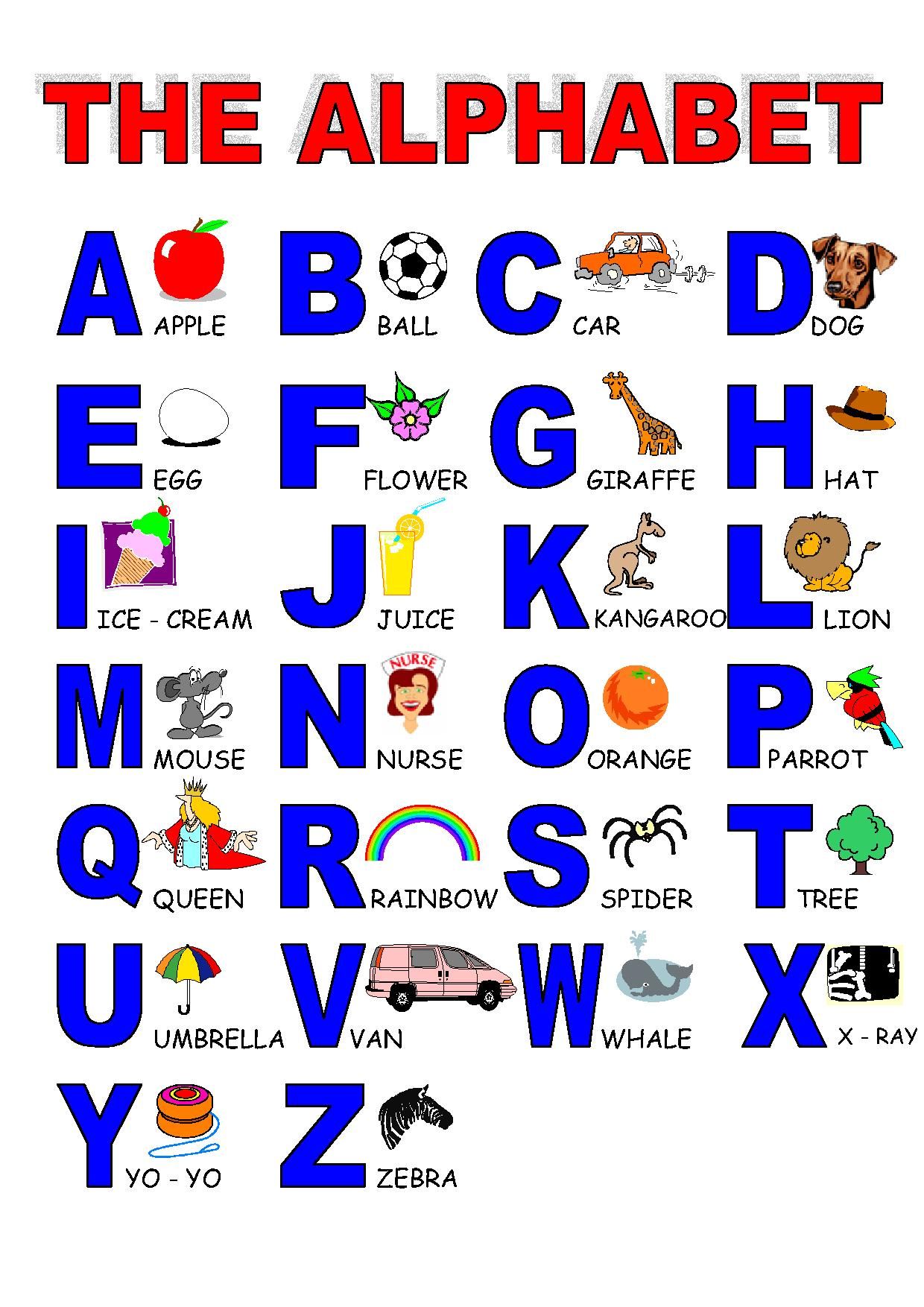 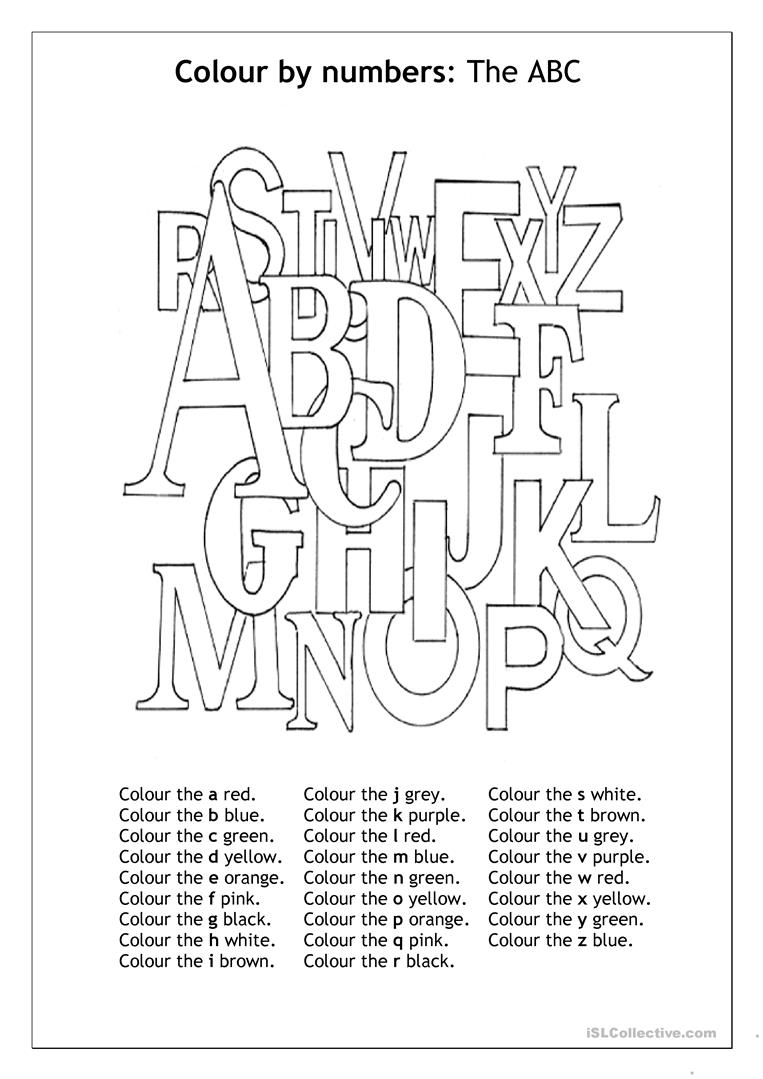 